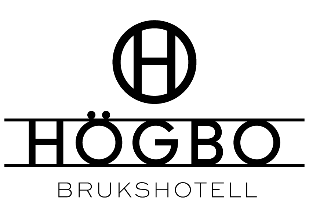 Högbo Brukshotell storsatsar– nytt spa & vinterträdgård med unik inramning Högbo Brukshotell bygger 1100 kvadratmeter spa och vinterträdgård som beräknas stå klart 2024. “Merparten av våra gäster är aktiva livsnjutare som trivs i naturen. Det är de och vår närhet till skog, sjö och mark som har inspirerat oss i framtagandet av det nya konceptet”, säger Tomas Lindqvist, VD och hotelldirektör, Högbo Brukshotell. Första spadtaget är satt för den populära gästrikedestinationen Högbo Brukshotells nya storsatsning – 1100 kvadratmeter spa, ny vinterträdgård, åtta nya konferensrum, 12 nya hotellrum och en totalrenoverad lobby.–  Det känns fantastiskt att vara i gång med det som kommer att förstärka reseanledningen till Högbo Bruk ytterligare. Att kunna varva ner är en viktig del av vår vardag, både nu och i framtiden. Vårt nya spa och vinterträdgård kommer göra vår destination ännu mer komplett, säger Tomas Lindqvist, VD och hotelldirektör, Högbo Brukshotell.1100 kvadratmeter nytt spaHögbo Brukshotells nya spa på 1100 kvadratmeter kommer erbjuda traditionella upplevelser som bastur, pool, spabehandlingar, gym och bubbelpooler. Det som gör Högbo Brukshotells satsning speciell är miljöinramningen med bar, öppen spis, loungeytor både ute och inne, som i sin helhet ska utgöra en oas för aktiva resenärer.–  Vare sig det är på cykel, längdskidor eller till fots på Gästrikeleden, gör aktivitet och rörelse det ännu skönare att sjunka ner i ett bubbelbad eller njuta av en massage. Merparten av våra gäster är aktiva livsnjutare som trivs i naturen. Det är de och vår närhet till skog, sjö och mark som har inspirerat oss i framtagandet av det nya konceptet vilket tydligt framgår i våra val av färg, form, material och känsla – en känsla som ska sammanfläta inomhusmiljöernas bekvämligheter och naturens avkopplande kraft, säger Tomas Lindqvist, VD och hotelldirektör, Högbo Brukshotell.Förutom ett nytt spa bygger Högbo Brukshotell 12 nya hotellrum, åtta nya konferensrum, en ny lobby med entré, reception, barer och olika loungeytor framför öppen eld samt en ny vinterträdgård med 112 sittplatser, 8,6 meter i takhöjd och stora glasfönster som generöst välkomnar naturen utanför.Hotellverksamheten fortsätter som vanligtByggnationen har börjat och beräknas vara färdig till sommaren 2024. Renoveringen och utbyggnaden kommer göras i olika etapper men verksamheten fortsätter som vanligt under tiden – med undantag för hotellets pool och relax som nu är stängd.Högbo Brukshotells storsatsning görs tillsammans med Högbo Bruks AB. –  Den gemsamma satsningen som Högbo Brukshotell och Högbo Bruks AB nu påbörjat kommer att ge oss ytterligare en dimension och möjlighet att skapa upplevelser utöver det vanliga för våra gäster. De senaste åren, inte minst under pandemin, har behovet av närhet och möjlighet till natur- och utomhusaktiviteter blivit ännu mer tydlig. Att kunna kombinera det med boende, spa, mat och avslappnande miljöer gör att vi verkligen ser fram emot denna storsatsning på Högbo Brukshotell, säger Olof Östblom, VD, Högbo Bruks AB.Översikt spa1100 kvm3 behandlingsrum2 bastur1 ångbastu88 lounge-sittplatser1 inomhuspool4 utomhusbubbelbad1 grupprum1 gymÖversikt tillbyggnad1100 kvm spaVinterträdgård med 112 sittplatser12 nya hotellrum8 nya konferensrum2 nya barerFör mer information, kontakta:Tomas Lindqvist, VD och hotelldirektör Högbo Brukshotell
070-560 84 84
tomas.lindqvist@hogbobrukshotell.se

För pressmaterial, besök vårt nyhetsrum:
Högbo Brukshotells nyhetsrumOm Högbo Brukshotell
Högbo Brukshotell utgör en hotell-, restaurang- konferens- och upplevelseverksamhet strax norr om Sandviken, på destinationen Högbo Bruk – platsen för frihetstörst, målmedvetna möten, jordnära matupplevelser och endorfiner. Högbo Brukshotell ägs och drivs av Winn Hotel Group AB. Fastighetsägare och ägare av Högbo Bruk, är Sandvikens Kommun genom det kommunalägda bolaget Högbo Bruks AB. Läs mer på hogbobrukshotell.se.